Práce: bakalářskáPosudek: vedoucíhoPráci hodnotil: doc. PhDr. Nikolaj Demjančuk, CSc.Práci předložila: Martina ČubováNázev práce: Ideová východiska Americké revoluce za nezávislost1.	CÍL PRÁCE (uveďte, do jaké míry byl naplněn):Cílem práce bylo zmapovat předpoklady Americké revoluce, její ideová východiska a přínos několika osobností. Takto stanovené záměry studentka úspěšně naplňuje.2.	OBSAHOVÉ ZPRACOVÁNÍ (náročnost, tvůrčí přístup, proporcionalita teoretické a vlastní práce, vhodnost příloh apod.):Na základě studia relevantní literatury k tématu autorka vytvořila zdařilý pohled na dějiny Americké revoluce. V první části se ukazuje ideové zázemí, z něhož čerpají aktéři americké revoluce. Odůvodňuje ekonomické, politické a sociální důvody rozhodného postupu amerického lidu. Druhou část práce věnuje autorka symbolu boje za nezávislost Benjaminu Franklinovi. Závěrečná část práce hodnotí vliv revoluce na formování demokratické společnosti. Práce je výsledkem samostatného studia a rozboru literatury věnované tématu v češtině a angličtině.3.	FORMÁLNÍ ÚPRAVA (jazykový projev, správnost citace a odkazů na literaturu, grafická úprava, přehlednost členění kapitol, kvalita tabulek, grafů a příloh apod.):Zvolený způsob citování, odkazy na literaturu a internetové zdroje jsou v pořádku. Členění je odůvodněné a přehledné. Přílohy vhodně doplňují hlavní část práce.4.	STRUČNÝ KOMENTÁŘ HODNOTITELE (celkový dojem z práce, silné a slabé stránky, originalita myšlenek apod.):Studentka pracovala cílevědomě a systematicky. Tématem byla uchvácena a pracovala s velkým nasazením. Považují práci za zdařilý pokus samostatného řešení historického problému na základě studia primární a sekundární literatury.5.	OTÁZKY A PŘIPOMÍNKY DOPORUČENÉ K BLIŽŠÍMU VYSVĚTLENÍ PŘI OBHAJOBĚ (jedna až tři):6.	NAVRHOVANÁ ZNÁMKA (výborně, velmi dobře, dobře, nevyhověl): výborněDatum: 	20.05.2012							Podpis: 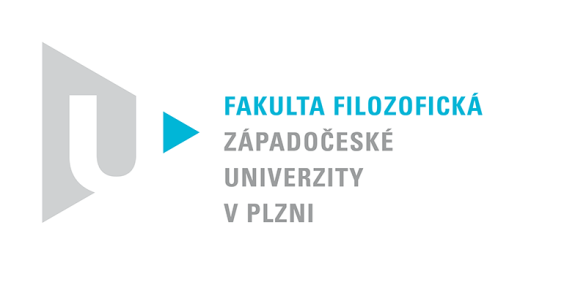 Katedra filozofiePROTOKOL O HODNOCENÍ PRÁCE